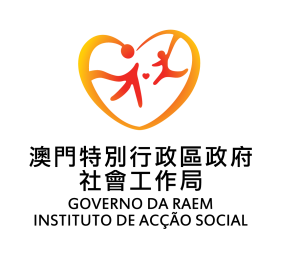 編號：____________________(由防治問題賭博處填寫)培訓課程報名表格A報讀課程名稱	： 澳門賭博輔導員專業證書課程(第五屆)                                                           舉行日期及時間		： 2018年4月11日至6月27日（詳情請參閱課程大綱之時間）                 __報名日期　　　　　： 即日至2018年3月16日_____                               B申請人資料證件中文姓名：_____________________ 證件外文姓名：________________________________性別：男 □  女 □	            身份證號碼：____________________________________________________________________辦事處聯絡電話：_________________________ 傳真：________________________________手提電話：______________________________  聯絡電郵：____________________________C學歷程度：中學 □  大專 □  大學或以上 □  主修學系：______________________________      其他 ___________________________________________________________________ D現職工作單位名稱：___________________________________________________________________職業：行業性質：________________________________________________________________   職位/職銜：_________________________(政府部門請填寫)員工編號：_______________	  其他兼任職務______________________________________________________________在現職工作單位工作之年期：_____________ 從事社會服務工作之工作年期：____________E聲明及簽署本人謹聲明：(1)	已閱讀下列備註部分，並完全明白及接受有關內容。(2)	所提供之資料真確無訛，倘有資料虛報，社會工作局可隨時取消本人申請報讀課程的資格。(3)	同意所提供的資料，為有關目的可提供予社會工作局或該局以外之部門及機構使用。(4)	知悉社會工作局對上述培訓課程之一切事宜保留最終決策權。(5)	知悉及同意社會工作局將有可能對外發佈有關課堂照片。______________________________                     _____________________________        申請人簽名                                              日期備 註為符合《個人資料保護法》（第8/2005號法律）的規定，當申請人向社會工作局（以下簡稱社工局）提供個人資料前，請先詳細閱讀以下內容：收集資料目的　　(a) 用於處理申請報讀社工局開辦之培訓課程的事宜上，倘申請人未能提供足夠資料，社工局可能無法處理有關申請。　　(b) 統計與研究用途。資料處理　　申請表上填報的個人資料以及其他補充資料，可為上述目的或在法律規定的情況下向其他部門或機構提供。查閱及更正資料　　如欲查閱或更正本表格所收集的個人資料，可填妥有關專用表格向本局提出申請。適用規定一切本欄未載明的事項，請參閱《個人資料保護法》（第8/2005號法律）的規定。查詢　　如欲查詢報讀課程的資料，可於辦公時間內與社工局防治賭博處(鄧小姐)聯絡，電話28323902，傳真號碼28323928。